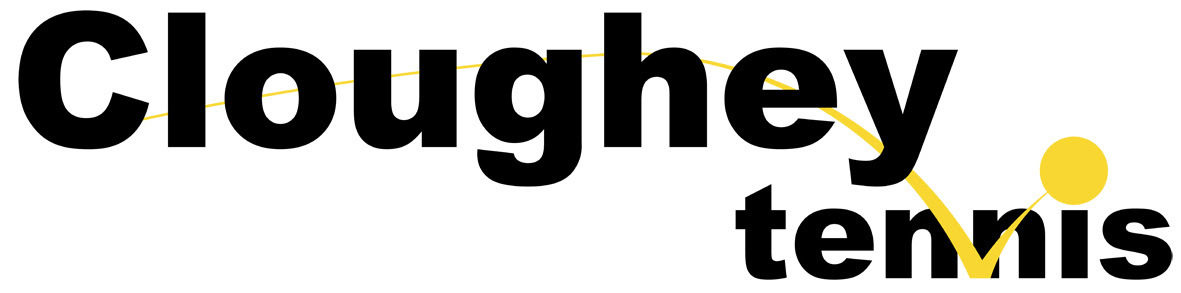 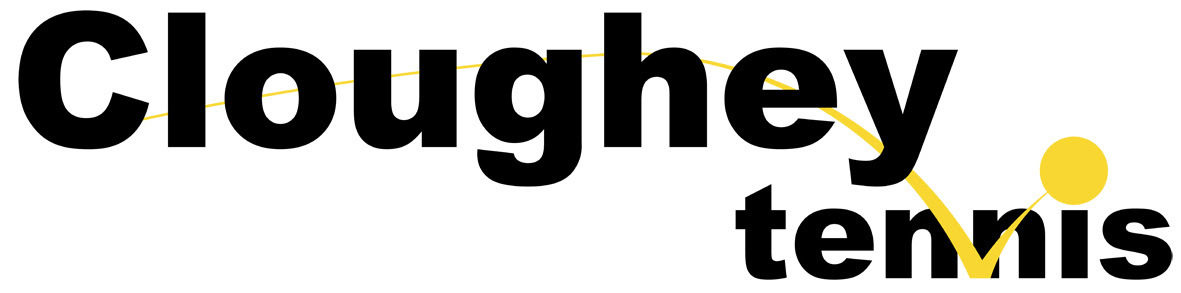 Digital form for Membership renewals and New Member ApplicationsPersonal details    [can be used for individuals or up to 5 people from same family] Tick this box if you do NOT want your contact details to be shared with other members of the Club  *Family has child or children under 18 on 31/12/20 - please complete child consent form.  **Students are those aged 18+ in Full Time Education.)***Juniors are those within age limit on 31/12/20 – please complete consent form for all children.Owing to likelihood of further Covid restrictions and lockdowns, subscription will be charged at 50% of normal rate.   Full Membership year runs from 1stApril 2021 to 31st March 2022Signature:                  	  Date: 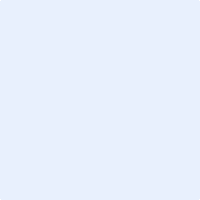 [to insert digital signature, click on shaded area and then select Insert tab/Pictures/select your signature, then adjust size]If you do not have a digital signature, take a photo of your signature, and insert as picture. Or you can print, sign and scan the form.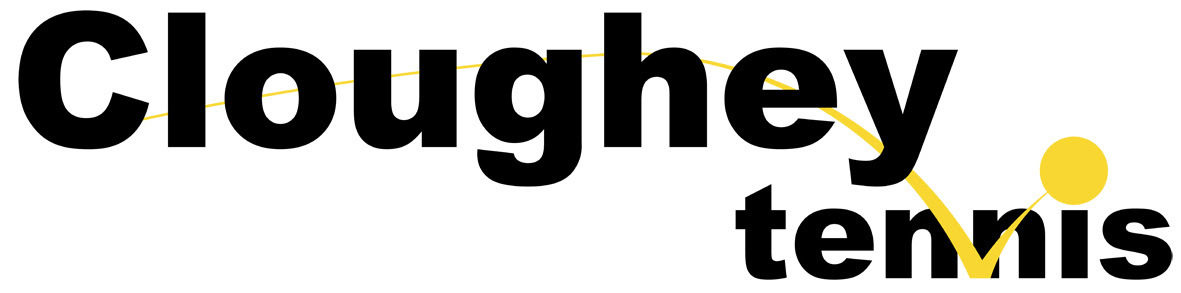 Privacy NoticeCloughey & District Tennis Club is collecting this personal information from members for the following reasons: a) to ensure that the club member has paid annual feesb) to enable the club to monitor club membership levels and share figures with UBTI (Governing Body) and this will be retained for 7 yearsc) to highlight to members that member names and achievements may be contained in committee reports & AGM reports & Club noticeboard/e-zine/website/social media and these will be retained forever.d) to advise that if members undertake an Access NI check through the Club their name, role and date of check will be added to the Club Access NI monitor for 3 years.e)  to advise members that personal information may be shared in a child safeguarding issue (to be retained for 7 years) or disciplinary issue (to be retained for 6 years from the end of the complaint) with relevant bodies including eg PSNI, NSPCC, UBTI.f)  to advise members if they put themselves forward for team selection their name, date of birth and results will be used for selection purposes by the Club Selection Committee and will be retained for 1 year.g)  to advise members that if selected for a league team, UTA squad and/or Ulster Team their name will be shared with the league, squad or team organisersh)  to advise members that name, results and/or key achievements, including photographs, may be included on the website to promote the Club i) to inform members that personal information added will be on the Club website until 7 years after the website contract endsj)  to advise members that name, results and/or key achievements, including photographs, may be included in the club e-zine/Facebook/Twitter to promote the Club k) to inform members that personal information on the e-zine, Facebook & Twitter will be retained foreverl) to inform members that the membership form will be retained by the Club for 7 yearsm)  advise members that Club Committee Post Holders and Safeguarding Officer names, telephone number and email address may be shared with UBTI in the annual Club Declaration Form and this will be retained for 7 years.IF YOU AGREE WITH THESE PLEASE  SIGN & DATE THE FOLLOWING STATEMENT TO PROVIDE YOUR CONSENT: "I agree that the information I have given on the membership form is accurate and I am content to provide information to the Club on the basis outlined above?"Member Name:   Member Signature:                                 Date: [to insert digital signature, click on shaded area and then select Insert tab/Pictures/select your signature, then adjust size]If you do not have a digital signature, take a photo of your signature, and insert as picture. Or you can print, sign and scan the form.CLOUGHEY TENNIS: CONSENT FORM FOR JUNIOR MEMBERS[Anything written on this form will be held in confidence. Our coaches need to know these details in order to meet the specific needs of your child.  This form can be used for up to 3 children from same family.]CHILD 1 FULL NAME:                     Medical conditions, Allergies, etc    Yes   No (see below)CHILD 2 FULL NAME:                     Medical conditions, Allergies, etc    Yes   No (see below)CHILD 3 FULL NAME:                     Medical conditions, Allergies, etc    Yes   No (see below)EMERGENCY PHONE CONTACTS        (1)           (2):  IF UNAVAILABLE CONTACT:              TEL:   RELATIONSHIP TO CHILD:     NAME AND TEL NO. OF G.P.   : .DETAILS OF ANY KNOWN ALLERGIES, MEDICAL CONDITIONS, MEDICATION BEING TAKEN:ANY OTHER SPECIAL NEEDS, REQUIREMENTS OR DIRECTIONS THAT WOULD BE HELPFUL FOR COACHES TO KNOW ABOUT: __________________________________________________________________________________________I will inform the coaches of any important changes to my child’s health, medication or needs and also of any changes to our address, phone numbers or email.In the event of illness, having parental responsibility for the above-named child, I give permission for medical treatment to administered where considered necessary by a nominated first aider, or by suitably qualified medical practitioners. If I cannot be contacted and my child should require emergency hospital treatment, I authorise a qualified medical practitioner to provide emergency treatment or medication.I have been made aware that Cloughey & District Tennis Club has a Child Safeguarding Policy & they are committed to ensuring the safety of my child.[Cloughey & District Tennis Club is committed to ensuring that any information gathered in relation to our junior programme meets the specific responsibilities as set out in the General Data Protection Regulations 2018. The Membership Coordinator will store the above information on the club data base for maximum of 12 months before re-registering the player if still associated with the club. ]I confirm that all details are correct to the best of my knowledge and I am able to give parental consent for my child to participate in activities. Photography: Tick this box if you do NOT wish your child to be photographed taking part in tennis activities   
Signature      Print name:       Status: Parent  Guardian     Date                                   *Please note that the person signing the parent/guardian section must have parental responsibility for the child.Please return this form with your membership renewalName 1    Category    Date of birth [Under 18s only]Name 2   Category    Date of birth [Under 18s only]Name 3   Category    Date of birth [Under 18s only]Name 4   Category    Date of birth [Under 18s only]Name 5    Category    Date of birth [Under 18s only]E-mail                                                 Email (if 2 adults) [Please note:  Email and WhatsApp are the main methods of communication used by Club so we need your mobile number & email address)Postal Address (incl postcode)                                                                           Home Tel. (optional)                  Mobile 1                         Mobile (if 2 adults) E-mail                                                 Email (if 2 adults) [Please note:  Email and WhatsApp are the main methods of communication used by Club so we need your mobile number & email address)Postal Address (incl postcode)                                                                           Home Tel. (optional)                  Mobile 1                         Mobile (if 2 adults) E-mail                                                 Email (if 2 adults) [Please note:  Email and WhatsApp are the main methods of communication used by Club so we need your mobile number & email address)Postal Address (incl postcode)                                                                           Home Tel. (optional)                  Mobile 1                         Mobile (if 2 adults) E-mail                                                 Email (if 2 adults) [Please note:  Email and WhatsApp are the main methods of communication used by Club so we need your mobile number & email address)Postal Address (incl postcode)                                                                           Home Tel. (optional)                  Mobile 1                         Mobile (if 2 adults) Membership CategoryNormal annual feeThis year’s Reduced fee Full member  [age 18+ on 01/01/2020]  111111+18+31/12/19)£100£50Family (1 adult + Children)*£130£65Family (2 adults + Children)*£200£100Full Time Student**£80£40Junior 14 – under 18***£50£25Junior 10 – under 14***£30£15Junior under 10***£10£10<<<   Use table to calculate subscription<<<   Use table to calculate subscriptionTotal amount dueMethod of paymentFor Bank Transfer or S/O:please email clougheytennis@gmail.com to request bank details.For Bank Transfer or S/O:please email clougheytennis@gmail.com to request bank details.Sign, save file, then email your completed form to clougheytennis@gmail.com and arrange payment online.[Standing Orders should be over 10 months for 10% of fee. email lmontorio17@gmail.com to confirm set-up]OR Print completed form and post with cheque (payable to Cloughey and District Tennis Club) to: Paul Gregg, Membership Secretary, CDTC, 129 Shore Road, Kilclief, Strangford, BT30 7NP